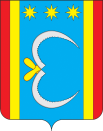 АДМИНИСТРАЦИЯ НИКОЛО-АЛЕКСАНДРОВСКОГО СЕЛЬСОВЕТАОКТЯБРЬСКОГО РАЙОНА АМУРСКОЙ ОБЛАСТИПОСТАНОВЛЕНИЕ   20.03.2020                                                                                                      №  29с. Николо-АлександровкаОб организационных мероприятияхпо локализации пожара и спасению людей и имущества до прибытияподразделений Государственнойпротивопожарной службыРуководствуясь Федеральным законом от 21.12.1994г. № 69 – ФЗ «О пожарной безопасности» в целях организации мероприятий по локализации пожара и спасению людей до прибытия подразделений Государственной противопожарной службы в границах Николо-Александровского сельсовета п о с т а н о в л я ю:           1.Утвердить прилагаемые мероприятия по локализации пожара и спасению людей и имущества до прибытия подразделений Государственнойпротивопожарной службы в границах Николо-Александровского сельского поселения (приложение).          2.Постановление от 21.03.1.2016 № 19 «Об организационных мероприятиях по локализации пожара и спасению людей и имущества до прибытия подразделений Государственной противопожарной службы» считать утратившим силу.          3.Контроль за исполнением настоящего постановления оставляю за собой.Глава Николо- Александровского сельсовета	                                Г.Т.ПанаринаМЕРОПРИЯТИЯпо локализации пожара и спасению людей до прибытия подразделений Государственной         противопожарной службы в границахНиколо-Александровского сельсовета       1.Организовывать целевые (оперативные) проверки уровня пожарной безопасности и соответствия планировки и застройки населенных пунктов сельского поселения, требованиям норм и правил пожарной безопасности, а также их готовности по локализации пожара и спасению людей и имущества, потребовать при этом от соответствующих руководителей разработки и заблаговременной реализации противопожарных мероприятий по недопущению распространения пожаров на строения, а также приведения в надлежащее состояние противопожарного водоснабжения, проездов к зданиям, сооружениям и открытым водоемам, систем оповещения о пожарах, телефонной и радиосвязи, электрооборудования.2.Совместно с органами государственного пожарного надзора организовывать и осуществлять целевые (оперативные) проверки уровня пожарной безопасности и готовности к тушению пожаров организаций.3.Организовать целенаправленную информационно-пропагандистскую работу среди населения по вопросам соблюдения правил пожарной безопасности и действиям по эвакуации при пожаре.4. В случае осложнения пожароопасной обстановки на соответствующей территории предусмотреть внесение предложений в Администрацию сельского поселения, необходимых при обеспечении особого противопожарного режима на территории.5.Осуществлять регулярное проведение заседаний комиссий по предупреждению и ликвидации чрезвычайных ситуаций и обеспечению пожарной безопасности  на территории Николо-Александровского сельсовета, для обеспечения контроля за выполнением решений, направленных на осуществление предупредительных мероприятий в области пожарной безопасности.6.Содействовать координации всех мероприятий по организации мероприятий по локализации пожара и спасению людей и имущества до прибытия подразделений Государственной противопожарной службы.7.Ежегодно корректировать оперативные планы привлечения сил и средств тушения пожаров в населенных пунктах и на объектах, расположенных на территории Николо-Александровского сельсовета.8.В соответствующих планах предусмотреть организацию пожарных формирований из работников предприятий, организаций, населения, дежурства со средствами транспорта и пожарным оборудованием. Установить порядок привлечения населения, а также, транспортных и других средств  предприятий, учреждений и организаций, в частности, для тушения  пожаров при угрозе их распространения на населенные пункты и объекты.	9. Совместно с организациями, находящимися на территории Николо-Александровского сельсовета  решать вопросы организации регулярного наблюдения, организовывать опашку населенных пунктов10.Предусмотреть резерв горючих и смазочных материалов, продовольствия, необходимых для осуществления тушения пожаров добровольной пожарной охраной.11. В случае обострения пожароопасной обстановки, по согласованию с органами лесного хозяйства, решениями пожарных комиссий устанавливать ограничения и запреты на посещение гражданами лесов и въезд в них транспортных средств, обеспечить постоянный контроль за выполнением принятых решений12.Обеспечивать наличие свободных подъездов к зданиям и сооружениям в населенных пунктах Николо-Александровского сельского поселения пожарной и приспособленной для целей пожаротушения техники.13. По принятию мер по локализации пожара и спасению людей и имущества до прибытия подразделения Государственной противопожарной службы администрация сельского поселения должна:- сообщить о возникновении пожара в пожарную охрану;- организовать спасение людей в случае угрозы их жизни, используя для этого имеющиеся силы и средства; - выполнить мероприятия, способствующие предотвращению развития пожара;-удалить за пределы опасной зоны всех граждан, не участвующих в тушении пожара;- обеспечить общее руководство по тушению пожара до прибытия подразделения пожарной охраны;- организовать эвакуацию и защиту материальных ценностей, одновременно с тушением пожара;- организовать встречу подразделения пожарной охраны и оказать помощь в выборе кратчайшего пути для  подъезда к очагу пожара.ПриложениеУтверждено постановлением Администрации Николо-Александровского сельсоветаот 20.03.2020 года № 29